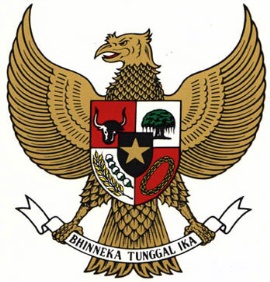 KEPUTUSAN KEPALA DESA KARANGPANDAN KECAMATAN KARANGPANDAN KABUPATEN KARANGANYARNomor : 487.12/ 17  /VI/2020TENTANGPEMBENTUKAN KELOMPOK INFORMASI MASYARAKAT (KIM) MANTEB PEMERINTAH DESA KARANGPANDAN KECAMATAN KARANGPANDANKABUPATEN KARANGANYAR KEPALA DESA KARANGPANDAN, Menimbang	 :    a.	bahwa guna mendorong partisipasi  masyarakat dalam demokrasi dan pembangunan, mewujudkan jejaring diseminasi informasi serta sebagai upaya meningkatkan nilai tambah, dapat dibentuk  Kelompok Informasi Masyarakat (KIM);                           b. bahwa untuk maksud tersebut pada huruf a, perlu menetapkan Keputusan Kepala Desa Karangpandan tentang Pembentukan Kelompok Informasi Masyarakat (KIM) Manteb Pemerintah Desa Karangpandan Kecamatan Karangpandan Kabupaten Karanganyar.Ditetapkan di Karangpandan, pada tanggal  17 Juni 2020KEPALA DESA KARANGPANDANKECAMATAN KARANGPANDANDANAN EDY RUSLANJAR 			 Lampiran Keputusan Kepala Desa KarangpandanKecamatan Karangpandan Nomor 	: 487.12/17 /VI/2020Tanggal   	:17 Juni 2020 SUSUNAN PENGURUS KELOMPOK INFORMASI MASYARAKAT (KIM) MANTEBPEMERINTAH DESA KARANGPANDAN KECAMATAN KARANGANYAR KABUPATEN KARANGANYAR KEPALA DESA KARANGPANDANDANAN EDY RUSLANJARIMengingat:Undang-Undang Nomor 13 Tahun 1950 tentang Pembentukan Daerah-daerah Kabupaten dalam Lingkungan Provinsi Jawa Tengah;Undang-Undang Nomor 14 Tahun 2008 tentang Keterbukaan Informasi Publik (Lembaran Negara Republik Indonesia Tahun 2008 Nomor 61, Tambahan Lembaran Negara Republik Indonesia Nomor 4846);Undang-Undang Nomor 6 Tahun 2014 tentang Desa (Lembaran Negara Republik Indonesia Tahun 2014 Nomor 7, Tambahan Lembaran Negara Republik Indonesia Nomor 5495);Peraturan Menteri Komunikasi dan Informatika Republik Indonesia Nomor 08/PER/M.KOMINFO/6/2010 tentang Pedoman Pengembangan dan Pemberdayaan Lembaga Komunikasi Sosial;Peraturan Gubernur Jawa Tengah Nomor 3 Tahun 2014 tentang Pedoman Penyelenggaraan, Pengembangan dan Pemberdayaan Lembaga Komunikasi Sosial di Provinsi Jawa Tengah; MEMUTUSKAN : Menetapkan :  MEMUTUSKAN : Menetapkan :  MEMUTUSKAN : Menetapkan :  KESATU :Membentuk Kelompok Informasi Masyarakat Manteb Pemerintah Desa Karangpandan Kecamatan Karangpanda Kabupaten Karanganyar, dengan susunan sebagaimana tersebut dalam Lampiran Keputusan ini.  KEDUA :Tugas Lembaga sebagaimana tersebut Diktum KESATU Keputusan ini adalah  sebagai berikut :Mewujudkan masyarakat yang aktif, peduli, peka dan memahami informasi;Memberdayakan masyarakat agar dapat memilah dan memilih informasi yang dibutuhkan dan bermanfaat;Mewujudkan jaringan informasi serta media komunikasi dua arah antara masyarakat  dengan masyarakat maupun dengan pihak lainnya;Menghubungkan satu kelompok masyarakat dengan kelompok masyarakat lainnya untuk mewujudkan kebersamaan, kesatuan dan persatuan bangsa.KETIGA:Fungsi Lembaga sebagaimana tersebut Diktum KESATU Keputusan ini adalah  sebagai berikut :wahana informasi antar anggota KIM secara horizontal, dari masyarakat ke Pemerintah Daerah secara bottom up dan dari Pemerintah Daerah kepada masyarakat secara top down; mitra dialog dengan Pemerintah Daerah dalam merumuskan kebijakan publik; lembaga yang memiliki nilai ekonomi;sarana peningkatan literasi masyarakat di bidang informasi dan media massa serta teknologi informasi dan komunikasi di kalangan anggota KIM dan masyarakat. KEEMPAT:Segala biaya sebagai akibat dikeluarkannya Keputusan ini dibebankan pada Anggaran Pendapatan dan Belanja Desa Karangpandan Kecamatan Karangpandan Kabupaten Karanganyar.KEEMPAT :Keputusan Kepala Desa ini mulai berlaku pada tanggal ditetapkan. No NAMA JABATAN KEDUDUKAN DALAM KELEMBAGAAN 1 2 3 4 1Sugiyarto, SE, MMCamatPelindung 2Danan Edy Ruslanjari, SHKepala DesaPenasehat3Christian Adi Utomo, S.SosSekretaris DesaKetua4Seno PerwitoKasi PemerintahanSekretaris5Munawir SadzaliKaur KeuanganBendahara6Henrikus Janto WarsonoKarang TarunaBidang Organisasi dan Peningkatan SDM7Nanik Sri SulastriKaur TU dan UmumBidang Pengelolaan dan Diseminasi  Informasi8Iqbal Ibrahim RamadhanKasi KesejahteraanBidang Pengelolaan dan Diseminasi  Informasi9Vicky FirmansyahKarang Taruna Bidang Pelatihan dan Usaha Ekonomi Kreatif